					Big Business					5											           Unit 5Introduction: The late ______________, new _____________ changed __________   _______ and influenced the __________  of __________.  Labor-saving devices affected the way people ___________ and the roles they played in their _____________ and at __________.A. By 1880s, northeastern cities had developed a modern _____________  __________.  How?Activity 1:  Which comes first – the need for a new invention or does the new invention create the need?  Make a list of 3 innovations which you feel are essential in you life.		- What need does this item serve?		- What did you do before you had it? 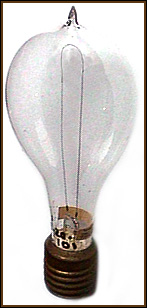 		- What impact had it had on society?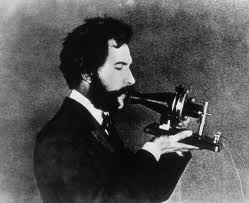 B. Innovations that Improve the Standard of Living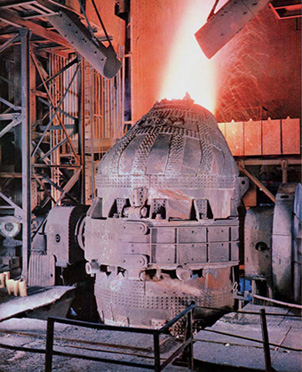 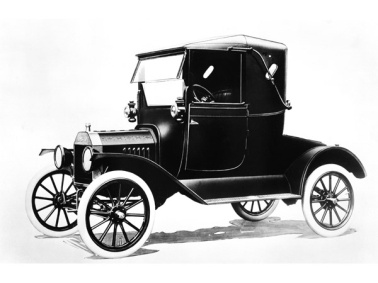 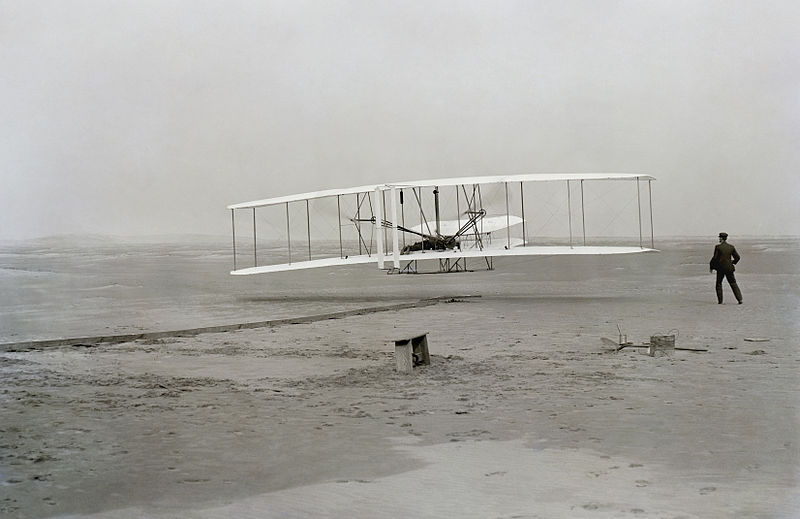 C. ____________  development brought great ___________to a few between 1870-1917.  Why?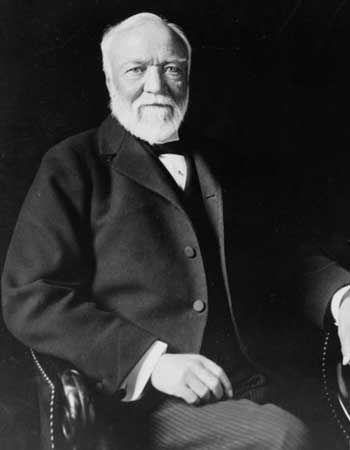 D. Good Businessmen or Robber Barons? 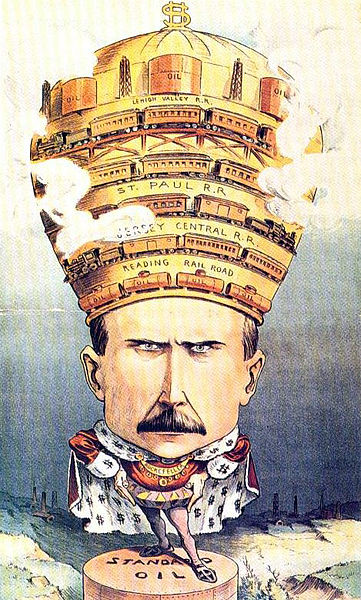 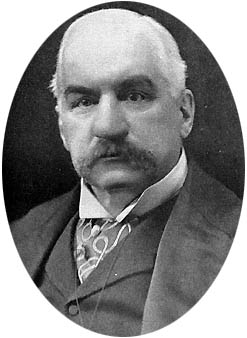 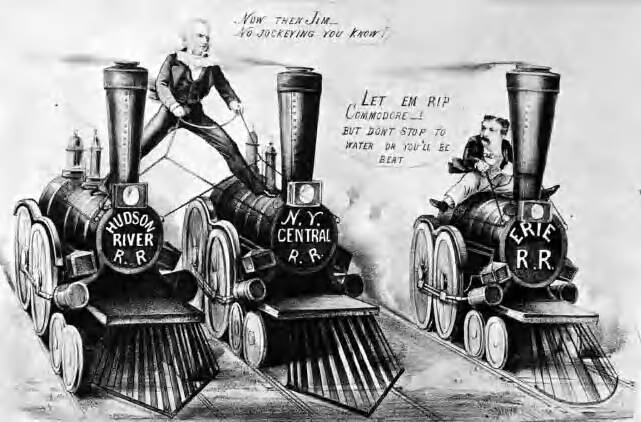 Activity 2:  The growth of the factory system and big business created opportunity, jobs, and fortunes for many Americans.  At the same time, the industrial giants sometimes committed cruel, unethical, and immoral acts as they built corporate empires.  Do you agree or disagree with the following statements?     1.  The objective of business is to make as much money as possible.     2.  It’s alright for a worker to take home paper clips and other items without paying for them.     3.  Poor people are poor because of their own faults.     4.  The fruits of labor of millions have been stolen to build the huge fortunes of millionaires.     5.  It’s alright to pay workers less then they deserve if they’re foolish enough to accept it.     6.  When profits go down, companies have to lay off workers.     7.  Workers should not do more than what they are paid to.     8.  It’s perfectly understandable that workers slow down when the boss is out.     9.  It’s alright to hire you friend as a manager even though there are more qualified applicants     10.  It’s alright for a company to manufacture its products in countries where the labor is cheap 	in order to get big profits. 